LADIES OF CHARITY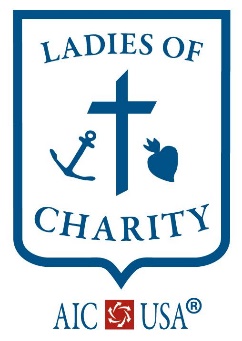 OF THE UNITED STATES OF AMERICA ®Providing Vincentian Leadership to Women Acting Together Against All Forms of PovertyLCUSA NATIONAL SERVICE CENTER                   Phone: 816-260-3853                            2816 E. 23rd Street		                    Email: office@ladiesofcharity.us                       Kansas City, MO   64127                                      Website: aic.ladiesofcharity.usAPPLICATION/RESUME OF CANDIDATE FOR LCUSA BOARD OF DIRECTORS                                                     SEND COMPLETED APPLICATION WITH A PHOTO BY MAY 1ST TO:LCUSA Nominating Committee Chair                                                                                                            Contact NSC for current contact informationBoard position applying for____________________________________________________________Name of candidate____________________________________________________________________	Address _____________________________________________________________________________                              City _____________________________________________ State ___________   Zip _____________	Telephone ___________________________________________________________________________ Email _______________________________________________________________________________LCUSA Geographical Region (indicate one)        ________Middle Atlantic      ______North Central ________Northeastern            _________Southern           __________Western* Candidate’s Association ___________________________________________________________ Diocese /Archdiocese   ____________________________________________________________*President of Association _____________________________________________________________Address ____________________________________________________________________________City ______________________________________ _____ State __________   Zip _______________	Email (if no email phone #) _____________________________________________________________*Vincentian Spiritual Moderator _______________________________________________________Address ____________________________________________________________________________City____________________________________________ State _________   Zip ________________	Email (if no email phone #) _____________________________________________________________*Vincentian Spiritual Advisor __________________________________________________________Address _____________________________________________________________________________City____________________________________________ State _________   Zip __________________	Email (if no email phone #) _____________________________________________________________Candidate’s pastor ____________________________________________________________________Address _____________________________________________________________________________City____________________________________________ State _________   Zip __________________	Email (if no email phone #) _____________________________________________________________* In place of this section a candidate who is an Individual Member must submit below a personal reference. This reference should not be a family member.Name: ______________________________________________________________________________Address: ____________________________________________________________________________City____________________________________________ State _________   Zip __________________	Email (if no email phone #) _____________________________________________________________Relationship to candidate: ______________________________________________________________On a separate sheet please list your education, professional experience, involvement with the local association of Ladies of Charity, and other organizations.  Please include something about your family and special talents or interests. Please remember to include a photo with this application.___________________________________________________                      _______________________Signature of candidate							Date submitted      